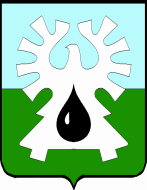   ГОРОДСКОЙ ОКРУГ УРАЙХАНТЫ-МАНСИЙСКОГО АВТОНОМНОГО ОКРУГА-ЮГРЫ     ДУМА ГОРОДА УРАЙРЕШЕНИЕот  28 октября 2021 года                                                                                № 16О комиссии Думы города Урай VII созыва по противодействию коррупции Рассмотрев проект решения Думы города Урай «О комиссии Думы города Урай VII созыва по противодействию коррупции», в соответствии с частью 2 статьи 9 Закона Ханты-Мансийского автономного округа – Югры от 25.09.2008 № 86-оз «О мерах по противодействию коррупции в Ханты-Мансийском автономном округе – Югре», статьей 8 Регламента Думы города Урай, решением Думы города Урай от 07.10.2021 №3 «О структуре Думы города Урай VII созыва», Дума города Урай решила:1. Образовать комиссию по противодействию коррупции при Думе города Урай VII созыва.2. Утвердить:1) Положение о комиссии по противодействию коррупции при Думе города Урай VII созыва (приложение 1);2) Состав комиссии по противодействию коррупции при Думе города Урай VII созыва (приложение 2).3. Опубликовать настоящее решение в газете «Знамя».Исполняющий обязанности председателя  Думы города Урай                                                        С.А. БаевПоложениео комиссии по противодействию коррупциипри Думе города Урай VII созываСтатья 1. Общие положения1. Настоящее Положение устанавливает порядок формирования и деятельности комиссии по противодействию коррупции при Думе города Урай (далее - Комиссия).2. Комиссия является постоянно действующим совещательным координационным органом при Думе города Урай (далее также – Дума, Дума города) и ей подотчетна.3. В своей деятельности Комиссия руководствуется Конституцией Российской Федерации, федеральными законами и иными нормативными правовыми актами Российской Федерации, законами Ханты-Мансийского автономного округа - Югры, иными нормативными правовыми актами Ханты-Мансийского автономного округа - Югры, Уставом города Урай, Регламентом Думы города Урай, иными правовыми актами города Урай, настоящим Положением.4. Деятельность Комиссии основывается на следующих основных принципах:1) законность;2) гласность;3) справедливость;4) самостоятельность и независимость каждого члена Комиссии в принятии решения.Статья 2.  Цели, направления деятельности и полномочия Комиссии1. Основными целями Комиссии являются:1) обеспечение проведения в Думе города Урай мер по противодействию коррупции;2) контроль соблюдения лицами, замещающими муниципальные должности в Думе города ограничений, запретов, исполнения обязанностей, установленных действующим законодательством в сфере противодействия коррупции.2. Направления деятельности Комиссии:1) анализ муниципальных правовых актов Думы города в целях выявления положений, способствующих возникновению и распространению коррупции;2) подготовка предложений по совершенствованию муниципальных правовых актов Думы города в сфере противодействия коррупции;3) рассмотрение вопросов, связанных с соблюдением лицами, замещающими муниципальные должности в Думе города Урай (далее также – лица, замещающие муниципальные должности) ограничений, запретов, исполнением ими обязанностей, установленных действующим законодательством в сфере противодействия коррупции, в том числе вопросов урегулирования конфликта интересов в отношении них.3. Комиссия по вопросам, относящимся к ее ведению, осуществляет следующие полномочия:1) проводит работу по изучению действующего законодательства в области борьбы с коррупцией;2) разрабатывает предложения по совершенствованию муниципальных правовых актов Думы города в области противодействия коррупции, рекомендации по повышению эффективности мер противодействия коррупции в Думе городе Урай;3) организует разработку проектов муниципальных правовых актов Думы города, проектов методических рекомендаций и иных материалов;4) рассматривает по представлению депутатов Думы города информацию о возникновении в Думе города коррупции, а также иные обращения лиц, замещающих муниципальные должности по вопросам направления деятельности Комиссии;5) рассматривает поступившие в Комиссию в установленном порядке сообщения лиц, замещающих муниципальные должности в Думе города, о личной заинтересованности при исполнении должностных обязанностей, которая приводит или может привести к конфликту интересов;6) рассматривает обращения Губернатора Ханты-Мансийского автономного округа - Югры с заявлением о применении мер ответственности к депутату Думы города Урай в соответствии с частью 7.3 статьи 40 Федерального закона от 6 октября 2003 года № 131-ФЗ «Об общих принципах организации местного самоуправления в Российской Федерации»;7) инициирует проведение в Думе города мероприятий по вопросам противодействия коррупции;8) информирует депутатов Думы города о результатах своей работы;9) контролирует исполнение собственных решений.4. Комиссия не рассматривает вопросы, связанные с соблюдением лицами, замещающими муниципальные должности, обязанности по предоставлению сведений о доходах, расходах, об имуществе и обязательствах имущественного характера, а также требований, установленных Федеральным законом от 03.12.2012 № 230-ФЗ «О контроле за соответствием расходов лиц, замещающих государственные должности, и иных лиц их доходам», Федеральным законом от 07.05.2013 № 79-ФЗ «О запрете отдельным категориям лиц открывать и иметь счета (вклады), хранить наличные денежные средства и ценности в иностранных банках, расположенных за пределами территории Российской Федерации, владеть и (или) пользоваться иностранными финансовыми инструментами».5. Комиссия не рассматривает сообщения о преступлениях и административных правонарушениях, а также анонимные обращения.Статья 3. Структура Комиссии1. Комиссия состоит из председателя, заместителя председателя, секретаря и членов Комиссии.1) Все члены Комиссии при принятии решения обладают равными правами. В случае отсутствия председателя его обязанности исполняет заместитель председателя Комиссии.2) В состав Комиссии входят:а) председатель Думы города Урай;б) председатели постоянных комиссий Думы города Урай;в) должностное лицо Думы города Урай, ответственное за работу по профилактике коррупционных и иных правонарушений (секретарь комиссии);г) представитель (представители) научных, образовательных и общественных организаций по согласованию с соответствующими организациями на основании запроса;д) иные депутаты и должностные лица Думы города Урай на основании решения Думы города.3) Число членов Комиссии, не замещающих муниципальные должности, должно составлять не менее одной четверти от общего числа ее членов.4) Комиссия формируется таким образом, чтобы исключить возможность возникновения конфликта интересов, который мог бы повлиять на принимаемые Комиссией решения.2. Председатель Комиссии:1) организует работу Комиссии;2) созывает заседания Комиссии;3) обеспечивает подготовку вопросов, вносимых на рассмотрение Комиссии;4) председательствует на заседаниях Комиссии;5) обеспечивает направление членам Комиссии необходимых для работы документов и материалов;6) приглашает для участия в заседаниях Комиссии представителей государственных и общественных организаций, специалистов, экспертов;7) подписывает протоколы заседаний, решения Комиссии;8) дает поручения членам Комиссии;9) организует взаимодействие с другими комиссиями Думы города Урай;10) информирует Думу города о деятельности Комиссии;11) рассматривает обращения, поступившие в адрес Комиссии;12) выполняет иные функции, связанные с организацией работы Комиссии.3. Члены Комиссии:1) вправе вносить предложения и замечания по повестке заседания Комиссии, порядку рассмотрения и существу обсуждаемых вопросов;2) на заседаниях Комиссии вправе участвовать в прениях, задавать вопросы докладчикам и председательствующему на заседании, выступать с предложениями и замечаниями, объяснять мотивы голосования и давать справки по рассматриваемым на заседании вопросам;3) по поручению Комиссии либо по собственной инициативе изучают вопросы, относящиеся к ведению Комиссии, обобщают предложения органов государственной власти, органов местного самоуправления автономного округа, города Урай и граждан, сообщают свои выводы и предложения в Комиссию.Статья 4. Порядок работы Комиссии1. Заседания Комиссии проводятся по мере необходимости. Заседания Комиссии для рассмотрения вопросов, связанных с соблюдением лицами, замещающими муниципальные должности в Думе города, ограничений, запретов, требований о предотвращении или урегулировании конфликта интересов, а также в обеспечении исполнения ими обязанностей, установленных Федеральным законом от 25 декабря 2008 года № 273-ФЗ «О противодействии коррупции», другими федеральными законами, проводятся с учетом особенностей, установленных настоящим Положением.1) Заседание Комиссии считается правомочным, если на нем присутствует не менее двух третей от общего числа ее членов.2) Проведение заседаний с участием только членов Комиссии, замещающих муниципальные должности в Думе города, недопустимо.3) При возникновении прямой или косвенной личной заинтересованности члена Комиссии, которая может привести к конфликту интересов при рассмотрении вопроса, включенного в повестку дня заседания Комиссии, он обязан до начала заседания заявить об этом. В таком случае соответствующий член Комиссии не принимает участия в рассмотрении указанного вопроса.2. Решения Комиссии принимаются открытым голосованием большинством голосов от общего числа членов Комиссии.По решению председателя Комиссии решения могут приниматься путем заочного опроса членов Комиссии.3. В работе Комиссии могут принимать участие с правом совещательного голоса депутаты Думы города, не входящие в состав Комиссии, глава города или лица, им уполномоченные.4. На заседание Комиссии могут приглашаться эксперты и представители заинтересованных государственных органов и органов местного самоуправления города Урай, политических партий и иных общественных объединений.5. Результаты заседания Комиссии оформляются протоколом, которое подписывается всеми членами Комиссии.6. Организационное обеспечение деятельности Комиссии осуществляет аппарат Думы города Урай.Статья 5. Особенности проведения заседаний Комиссии для рассмотрения вопросов, связанных с соблюдением лицами, замещающими муниципальные должности в Думе города Урай, ограничений, запретов, требований о предотвращении или урегулировании конфликта интересов, а также в обеспечении исполнения ими обязанностей, установленных Федеральным законом от 25 декабря 2008 года № 273-ФЗ «О противодействии коррупции»1. Основаниями для проведения заседания являются:1) представление материалов проверки, проведенной в установленном порядке, свидетельствующих о несоблюдении депутатом Думы города ограничений, запретов, требований о предотвращении или урегулировании конфликта интересов, а также неисполнении им обязанностей, установленных Федеральным законом от 25 декабря 2008 года № 273-ФЗ «О противодействии коррупции», другими федеральными законами и (или) законами Ханты-Мансийского автономного округа-Югры;2)  поступление сообщения лица, замещающего муниципальную должность, о личной заинтересованности при исполнении должностных обязанностей, которая приводит или может привести к конфликту интересов;3) поступление в Думу города Урай обращения Губернатора Ханты-Мансийского автономного округа - Югры с заявлением о применении мер ответственности к депутату Думы города Урай в соответствии с частью 7.3 статьи 40 Федерального закона от 6 октября 2003 года № 131-ФЗ «Об общих принципах организации местного самоуправления в Российской Федерации».2. Председатель Комиссии при поступлении к нему информации, содержащей основания для проведения заседания Комиссии:1) в 10-дневный срок назначает дату заседания Комиссии. При этом дата заседания Комиссии не может быть назначена позднее 20 дней со дня поступления указанной информации;2) организует ознакомление лица, замещающего муниципальную должность, в отношении которого Комиссией рассматривается вопрос о соблюдении им ограничений и запретов, требований о предотвращении или урегулировании конфликта интересов, а также в обеспечении исполнения им обязанностей, установленных Федеральным законом от 25 декабря 2008 года № 273-ФЗ «О противодействии коррупции», другими федеральными законами, его представителя, членов Комиссии и других лиц, участвующих в заседании, с поступившей в Комиссию информацией и с результатами ее проверки.3. Заседание Комиссии проводится в присутствии лица, замещающего муниципальную должность, в отношении которого рассматривается вопрос о соблюдении ограничений и запретов, требований о предотвращении или урегулировании конфликта интересов, а также в обеспечении исполнения им обязанностей, установленных Федеральным законом от 25 декабря 2008 года № 273-ФЗ «О противодействии коррупции», другими федеральными законами.4. Заседание Комиссии проводится в отсутствие лица, замещающего муниципальную должность в Думе, в случае:1) наличия письменной просьбы лица, замещающего муниципальную должность, о рассмотрении вопроса без его участия;2) если лицо, замещающее муниципальную должность, намеревающееся лично присутствовать на заседании Комиссии и надлежащим образом извещенное о времени и месте его проведения, не явилось на заседание Комиссии.5. На заседании Комиссии заслушиваются пояснения лица, замещающего муниципальную должность в Думе города, и иных лиц, рассматриваются материалы по существу вынесенных на данное заседание вопросов, а также дополнительные материалы.6. Члены Комиссии и лица, участвовавшие в заседании, не вправе разглашать сведения, ставшие им известными в ходе работы Комиссии.7. По итогам рассмотрения вопроса, указанного в подпункте 1 пункта 1 настоящей статьи, Комиссия принимает одно из следующих решений:1) установить, что депутат Думы города соблюдал ограничения и запреты, требования о предотвращении или урегулировании конфликта интересов, а также исполнял обязанности, установленные Федеральным законом от 25.12.2008 № 273-ФЗ «О противодействии коррупции», другими федеральными законами и (или) законами Ханты-Мансийского автономного округа-Югры;2) установить, что депутат Думы города не соблюдал ограничения и запреты, требования о предотвращении или урегулировании конфликта интересов, а также не исполнял обязанности, установленные Федеральным законом от 25.12.2008 № 273-ФЗ «О противодействии коррупции», другими федеральными законами и (или) законами Ханты-Мансийского автономного округа-Югры. В этом случае депутат Думы города несет ответственность в соответствии с законодательством Российской Федерации.8. По итогам рассмотрения вопроса, предусмотренного подпунктом 2 пункта 1 настоящей статьи, Комиссия принимает одно из следующих решений:1) признать, что личная заинтересованность, которая приводит или может привести к конфликту интересов, отсутствует;2) признать наличие личной заинтересованности, которая приводит или может привести к конфликту интересов. В этом случае Комиссия с учетом мнения лица, замещающего муниципальную должность в Думе города Урай, определяет меры, которые необходимо принять по предотвращению или урегулированию такого конфликта.9. По итогам рассмотрения вопроса, предусмотренного подпунктом 3 пункта 1 настоящей статьи, Комиссия определяет одну из мер ответственности, предусмотренную частью 7.3-1. статьи 40 Федерального закона от 06.10.2003 № 131-ФЗ «Об общих принципах организации местного самоуправления в Российской Федерации», рекомендуемую Думе города Урай для применения к соответствующему депутату.10. Решения Комиссии по вопросам, связанным с соблюдением лицами, замещающими муниципальные должности ограничений, запретов, требований о предотвращении или урегулировании конфликта интересов, а также в обеспечении исполнения ими обязанностей, установленных Федеральным законом от 25 декабря 2008 года № 273-ФЗ «О противодействии коррупции» принимаются тайным голосованием (если Комиссия не примет иное решение) простым большинством голосов присутствующих на заседании членов Комиссии.11. Решение Комиссии оформляется протоколом, которое подписывают члены координационного органа, принимавшие участие в его заседании.12. В протоколе заседания Комиссии указываются:1) дата заседания Комиссии, фамилии, имена, отчества членов Комиссии и других лиц, присутствующих на заседании;2) формулировка каждого из рассматриваемых на заседании Комиссии вопросов с указанием фамилии, имени, отчества, муниципальной должности, в отношении которого рассматривается вопрос о соблюдении ограничений и запретов, требований о предотвращении или урегулировании конфликта интересов, а также в обеспечении исполнения им обязанностей, установленных Федеральным законом от 25 декабря 2008 года № 273-ФЗ «О противодействии коррупции», другими федеральными законами;3) предъявляемые к лицу, замещающему муниципальную должность, претензии, материалы, на которых они основываются;4) содержание пояснений лица, замещающего муниципальную должность, и других лиц по существу предъявляемых претензий;5) фамилии, имена, отчества выступивших на заседании лиц и краткое изложение их выступлений;6) источник информации, содержащей основания для проведения заседания координационного органа, дата поступления информации;7) другие сведения;8) результаты голосования;9) решение и обоснование его принятия.13. Член Комиссии, не согласный с его решением, вправе в письменной форме изложить свое мнение, которое подлежит обязательному приобщению к протоколу заседания Комиссии и с которым должно быть ознакомлено лицо, замещающее муниципальную должность.14. Копии протокола заседания Комиссии в 7-дневный срок со дня заседания направляются в Думу города Урай полностью или в виде выписок из него, лицу, замещающему муниципальную должность в Думе города, а также по решению Комиссии иным заинтересованным лицам.Состав  Комиссии по противодействию коррупции при Думе города Урай седьмого созываПриложение 1к решению Думы города Урайот 28 октября 2021 года № 16Приложение 2к решению Думы города Урайот 28 октября 2021 года № 16Председатель КомиссииВеличко Александр Витальевич.Заместитель председателя КомиссииМиникаев Рустам Фаритович.Секретарь КомиссииЧемогина Любовь Леонидовна.Члены Комиссии:Бабенко Артём Валерьевич  (в его отсутствие - заместитель председателя постоянной комиссии Думы города Урай по вопросам местного самоуправления, либо иной член комиссии по представлению председателя данной комиссии), Баев Сергей Анатольевич (в его отсутствие - заместитель председателя постоянной комиссии Думы города Урай по бюджету, либо иной член комиссии по представлению председателя данной комиссии), Бусарева Елена Алексеевна (в её отсутствие - заместитель председателя постоянной комиссии Думы города Урай по социальной политике, либо иной член комиссии по представлению председателя данной комиссии), Кукушкин Артём Викторович (в его отсутствие – Насибуллин Леонард Фанилевич),представитель (представители) научных, образовательных и общественных организаций (по согласованию).